УКРАЇНАРІВНЕНСЬКА ОБЛАСТЬВАРАСЬКА МІСЬКА РАДАУПРАВЛІННЯ ОСВІТИ ВИКОНАВЧОГО КОМІТЕТУ                                                         Н А К А З30.12.2021                                         Вараш                                          №191 Про затвердження Плану організаційно-масових заходівз  учнями та вихованцями  закладів освіти Вараської міської територіальної громадиза основними напрямками позашкільної освіти на 2022 рік З метою визначення рівня практичної підготовки учнів та вихованців закладів освіти, організації їх підготовки та участі у районних, обласних та всеукраїнських заходах, виявлення, підтримки обдарованих і талановитих дітей, на виконання наказу  Міністерства освіти і науки України від 15.12.2021 №1379 «Про затвердження Плану всеукраїнських і міжнародних організаційно – масових заходів з дітьми і учнівською молоддю на 2022 рік (за основними напрямками позашкільної освіти) та Плану семінарів-практикумів для педагогічних працівників закладів позашкільної освіти на 2022 рік», наказу департаменту освіти і науки рівненської обласної державної адміністрації від 30.12.2021 №105 «Про затвердження плану проведення обласних заходів і плану участі дітей і учнівської молоді у всеукраїнських заходах за основними напрямками позашкільної освіти на 2022 рік», відповідно до плану роботи управління освіти виконавчого комітету Вараської міської ради на 2022 рік, керуючись Положенням про управління освіти виконавчого комітету  Вараської міської ради, затвердженого рішенням Вараської міської ради  від 30.10.2019 №1545, Н А К А З У Ю:                      1. Затвердити План організаційно-масових заходів з  учнями та вихованцями  закладів освіти Вараської міської територіальної громади за основними напрямками позашкільної освіти на 2022 рік  (далі- План), що додається.       2. Керівникам закладів та установ  освіти Вараської міської територіальної громади:        1) врахувати План, затверджений цим наказом, під час планування роботи закладу на 2022 рік;2) упродовж 2022 року забезпечити підготовку та участь  учнів та вихованців у   заходах, зазначених у  Плані;       3) сприяти участі здобувачів освіти та педагогічних працівників закладу у заходах, зазначених у Плані.         3.  Директору Центру  дитячої та юнацької творчості (Тетяні МАРКЕВИЧ)  та Дитячо-юнацькій спортивній школі  (Віктору СУСУ), Вараського центру професійного розвитку педагогічних працівників (Олені МАТВІЮК), керівникам структурних підрозділів та працівникам управління:1) забезпечити проведення та організаційний супровід заходів відповідно до напрямків  позашкільної освіти, передбачених Планом;  2) обрати форму та місце проведення заходів із  дотриманням законодавства в частині запобігання поширення на території України гострої респіраторної хвороби COVID-19, спричиненої коронавірусом SARS-CoV-2.                                                                                                                                                                            3. Контроль за виконанням  наказу   покласти на заступника начальника управління Анатолія ГОРАЙЧУКА.Начальник  управління                                     Олена КОРЕНЬ                                                                              ЗАТВЕРДЖЕНО                                                                                      Наказ управління освіти                                                                                  виконавчого комітету                                                                                    Вараської міської ради                                                                          30.12.2021 №191 Планорганізаційно-масових заходів з  учнями та вихованцями  закладів освіти Вараської міської територіальної громади за основними напрямками позашкільної освіти на 2022 рік Примітка. Скорочення. які застосовуються у тексті:ДЮСШ- Дитячо-юнацька спортивна школаЗДО-заклади дошкільної освіти,ЗЗСО-заклади загальної середньої освіти,ЗПО-заклади позашкільної освіти,ЦДЮТ- Центр дитячої та юнацької творчостіВараський ЦПРПП- Вараський центр професійного розвитку педагогічних працівниківНачальник  управління                                                            Олена КОРЕНЬ№ з/п                  Назва заходівТермін проведенняВідповідальніза проведенняОрієнтовний перелік знаменних і пам’ятних дат,  державних, професійних та інших святкових та пам’ятних  днівОрієнтовний перелік знаменних і пам’ятних дат,  державних, професійних та інших святкових та пам’ятних  днівОрієнтовний перелік знаменних і пам’ятних дат,  державних, професійних та інших святкових та пам’ятних  днівОрієнтовний перелік знаменних і пам’ятних дат,  державних, професійних та інших святкових та пам’ятних  днів1.Заходи по відзначенню  Дня Соборності України (22 січня).20-21.01.Л. МЕЛЬНИК,керівники закладів освіти2.Заходи, приурочені Дню пам’яті Героїв Крут  (29 січня).28.01.Л. МЕЛЬНИК,керівники закладів освіти3.Заходи по відзначенню Міжнародного дня пам’яті жертв Голокосту (27 січня).27.01. Керівники закладів освіти4.Заходи по відзначенню Дня безпечного Інтернету (другий вівторок лютого).07-08.02.Керівники закладів освіти5.Заходи по відзначенню Міжнародного дня рідної мови (21 лютого).21.02.Л. МЕЛЬНИК,керівники закладів освіти6.Заходи по вшануванню учасників бойових дій на території інших держав (15 лютого). 15.02.Л. МЕЛЬНИК,керівники закладів освіти7.Заходи по вшануванню пам’яті Героїв Небесної Сотні (20 лютого).17-18.02.Л. МЕЛЬНИК,керівники закладів освіти8.Заходи з нагоди визволення Рівненщини від фашистських загарбників.  01-28.02.Керівники закладів освіти9.Заходи з підготовки та відзначення Дня спротиву окупації АРК та міста Севастополя (26 лютого)25.02.Керівники закладів освіти10.Заходи, приурочені Всесвітньому дню цивільної оборони (01 березня).01.03.Г.ХОНДОКА,керівники закладів освіти11.Заходи, приурочені Міжнародному дню боротьби з наркоманією (1 березня) .01-02.03.Л. МЕЛЬНИК,керівники закладів освіти12.Відзначення Всесвітнього дня письменника (03 березня).03.03.Керівники закладів освіти13.Заходи приурочені Міжнародному Дню театру (27 березня).25.03.Директор ЦДЮТ,керівники закладів освіти14.Відзначення Міжнародного дня прав жінок і миру (08 березня).07.03.Л. МЕЛЬНИК,керівники закладів освіти15.Заходи, приурочені Дню Гімну України (10 березня).10.03.Л. МЕЛЬНИК,керівники закладів освіти16Заходи, приурочені Дню українського добровольця (13 березня)11.03.Л. МЕЛЬНИК,керівники закладів освіти17.Заходи по відзначенню Всесвітнього дня поезії (21 березня).21.03.Керівники закладів освіти18.Заходи, приурочені Всесвітньому дню боротьби з захворюванням на туберкульоз (24 березня).24.03.І.ШАМА,керівники закладів освіти19.Відзначення Міжнародного дня визволення в’язнів фашистських концтаборів (11 квітня).11.04.Керівники закладів освіти20.Заходи до 36-ї річниці трагедії на Чорнобильській АЕС (26 квітня).26.04.Л. МЕЛЬНИК,керівники закладів освіти21.Заходи по відзначенню Всесвітнього дня охорони праці (28 квітня).28.04.Г.ХОНДОКА,керівники закладів освіти22.Заходи, приурочені Дню довкілля (третя субота квітня).15-16.04.Керівники закладів освіти23.Заходи, приурочені Всесвітньому Дню Землі (22 квітня)22.04.Керівники закладів освіти24.Заходи, приурочені Міжнародному дню танцю (29 квітня)29.04.Директор ЦДЮТ,керівники закладів освіти25.Заходи, приурочені Дню пам’яті і примирення (08-09 травня), та Дню Перемоги над нацизмом у ІІ Світовій війні (09 травня).05-10.05.Л. МЕЛЬНИК,керівники закладів освіти26.Заходи, приурочені Дню матері (10 травня) та Міжнародному Дню родини (15 травня).10-15.05.Керівники закладів освіти27.Заходи, присвячені Дню музеїв (18 травня) та  вшанування пам'яті жертв геноциду кримськотатарського народу (18 травня).18.05.Л. МЕЛЬНИК,керівники закладів освіти28.Відзначення Дня вишиванки (третій четвер травня).19.05.Керівники закладів освіти29.Урочистості щодо  відзначення Дня Європи  та Дня науки (третя субота травня) .19-20.05.Л. МЕЛЬНИК,керівники закладів освіти30.Заходи, приурочені Дню пам'яті українців, які рятували євреїв під час Другої світової війни (Постанова ВР України від 02.02.2021 №437/2.1-07-21) (14 травня)13.05.Л. МЕЛЬНИК,керівники закладів освіти31.Відзначення Дня пам’яті жертв політичних репресій (третя неділя травня). 20.05.Л. МЕЛЬНИК,керівники закладів освіти32.Заходи, приурочені Дню слов’янської писемності і культури  (24 травня).24.05.Керівники закладів освіти33.Свято Останнього дзвоника. 04.06М.КУСЬКОВЕЦЬкерівники закладів освіти34.Відзначення Всесвітнього дня без тютюну (31 травня).31.05.Л. МЕЛЬНИК,керівники закладів освіти35.Заходи, приурочені Міжнародному дню захисту дітей та Всесвітньому  дню батьків (01 червня).01.06.Л. МЕЛЬНИК,керівники закладів освіти36.Заходи, приурочені Всесвітньому дню навколишнього середовища (05 червня)03.06.Керівники закладів освіти37.Заходи, приурочені Дню журналіста (06 червня).06.06. Директор ЦДЮТ,керівники закладів освіти38.Заходи, приурочені Всесвітньому дню дитячого футболу (19 червня).17-19.06. Директор ДЮСШ39.Відзначення Дня Конституції України (28 червня).25.06.Л. МЕЛЬНИК,керівники закладів освіти40.Заходи щодо відзначення Дня скорботи та вшанування пам’яті жертв війни в Україні (22 червня)22.06.Л. МЕЛЬНИК,керівники закладів освіти41.Заходи щодо відзначення Дня Української державності (28 липня) (Указ Президента України від 24.08.2021 №423/2021)28.07.Керівники закладів освіти42.Заходи щодо відзначення Дня незалежності України та Дня Державного Прапора України (23-24 серпня).01-09.09.Л. МЕЛЬНИК,керівники закладів освіти43.Заходи відповідно до плану Всеукраїнського конкурсу-рейду „Увага! Діти на дорозі!”.01-02.09.Г.ХОНДОКА,керівники закладів освіти44.Свято Першого дзвоника. Урочисті заходи з нагоди Дня знань (01 вересня). 01.09.М.КУСЬКОВЕЦЬкерівники закладів освіти45.Відзначення Дня фізичної культури і спорту (друга субота вересня).09-10.09. Директор ДЮСШ, керівники закладів освіти46.Відзначення Дня вшанування пам’яті примусово виселених українців з історико-етнічних територій (рішення Рівненської обласної ради від 27.07.2018 №1064, відзначається: друга неділя вересня, щорічно)09.09.Л. МЕЛЬНИК,керівники закладів освіти47.Відзначення Міжнародного дня пам’яті жертв фашизму (друга неділя вересня).19.09.Л. МЕЛЬНИК,керівники закладів освіти48.Заходи по відзначенню Міжнародного дня миру (21 вересня).21.09.Л. МЕЛЬНИК,керівники закладів освіти49.Заходи по відзначенню  Дня партизанської слави (22 вересня).22.09.Л. МЕЛЬНИК,керівники закладів освіти50.Заходи по відзначенню Всеукраїнського Дня позашкілля (25 вересня).24.09.Керівники закладів позашкільної освіти51.Заходи по відзначенню Дня вихователя і працівників закладів дошкільної освіти (27 вересня).27.09.Керівники закладів дошкільної освіти52.Заходи, приурочені Дню туризму (27 вересня).27.09.Директор ЦДЮТ,керівники закладів освіти53.Заходи, приурочені дню пам’яті жертв Бабиного Яру (29 вересня).29.09.Л. МЕЛЬНИК,керівники закладів освіти54.Відзначення Всеукраїнського дня бібліотек (30 вересня).30.09.Керівники закладів загальної середньої освіти55.Відзначення Дня працівників освіти (02 жовтня).30.09.І.Мочарська,керівники закладів освіти56.Відзначення Міжнародного дня музики (01 жовтня).30.09Керівники закладів загальної освіти57.Відзначення Міжнародного дня людей похилого віку та Дня ветерана (01 жовтня).30.09Л. МЕЛЬНИК,керівники закладів освіти58.Заходи щодо відзначення Міжнародного дня проти насильства та Міжнародного дня соціального педагога (02 жовтня).01.10.Керівники закладів освіти59.Заходи щодо відзначення Дня художника (друга неділя жовтня).07.10.Директор ЦДЮТ,керівники закладів освіти60.Заходи щодо відзначення Дня захисників і захисниць України, Дня українського козацтва та 80-ї річниці створення Української Повстанської Армії (14 жовтня)12-13.10.Л. МЕЛЬНИК,керівники закладів освіти61.Заходи щодо відзначення Європейського тижня місцевої демократії (15 жовтня).13.10.Л. МЕЛЬНИК,керівники закладів освіти62День відповідальності людини (19 жовтня)19.10.Л. МЕЛЬНИК,керівники закладів освіти63.Заходи щодо відзначення Дня ООН (24 жовтня).24.10.Керівники закладів освіти64. Заходи, приурочені 78-річниці визволення України від гітлерівських військ (28 жовтня).28.10.Л. МЕЛЬНИК,керівники закладів освіти65.Урочистості з нагоди Дня української писемності і мови (09 листопада).09.11.Керівники закладів освіти66.Заходи по відзначення Міжнародного дня толерантності ( 16 листопада).16.11.Керівники закладів освіти67.Заходи по відзначенню Всесвітнього дня дитини (20 листопада).18.11.Л. МЕЛЬНИК,керівники закладів освіти68.Вшанування пам’яті жертв голодоморів в Україні (четверта субота листопада)   25.11.Л. МЕЛЬНИК,керівники закладів освіти69.Заходи по відзначенню Дня Гідності і Свободи (21 листопада)21.11.Л. МЕЛЬНИК,керівники закладів освіти70.Відзначення Всесвітнього дня боротьби із СНІДом (01 грудня).01.12.Л. МЕЛЬНИК,керівники закладів освіти71Відзначення Міжнародного дня інвалідів (03 грудня) та Міжнародного дня волонтерів (05 грудня). 02-05.12.Керівники закладів освіти72Заходи щодо відзначення Дня Збройних Сил України (06 грудня).06.12.Л. МЕЛЬНИК,керівники закладів освіти73Відзначення Всесвітнього дня української хустки07.12.Керівники закладів освіти74.Заходи щодо відзначення Міжнародного дня боротьби з корупцією (09 грудня)09.12.Керівники закладів освіти75.Заходи щодо відзначення Всесвітнього дня прав людини (10 грудня).09.12.Л. МЕЛЬНИК,керівники закладів освіти76.Заходи по відзначенню Дня вшанування учасників ліквідації аварії на ЧАЕС (14 грудня) 14.12.Л. МЕЛЬНИК,керівники закладів освіти77.Заходи по відзначенню Новорічних і Різдвяних свят.19-27.12.Керівники закладів освіти                                     Орієнтовний перелік  ювілейних дат                                     Орієнтовний перелік  ювілейних дат                                     Орієнтовний перелік  ювілейних дат                                     Орієнтовний перелік  ювілейних дат1.Відзначення   1025 років народного самоврядування в Україні – першої літописної згадки про проведення віча у Київській Русі (997)впродовж  рокуКерівники закладів освіти2.Відзначення 140 років із часу заснування першого професійного українського театрувпродовж  рокуКерівники закладів освіти3.Заходи, приурочені 208-річниці від дня народження Т.Г.Шевченка, українського поета, художника, мислителя (09 березня)09-11.03.Керівники закладів освіти4.Відзначення 80 річчя із часу створення Української повстанської армії (1942)10-13.10Керівники закладів освіти5.Заходи, приурочені 30-річчю із дня затвердження Верховною Радою Державного Гімну, Державного Прапора і малого Державного Герба України впродовж  рокуЛ.Мельник,керівники закладів освіти6.Відзначення 300 років із дня народження Григорія Сковороди (1722 - 1794), філософа, просвітителя-гуманіста, поета, педагога (03 грудня)01-02.12.Л.Мельник, керівники закладів освіти     Науково-технічний, дослідницько – експериментальний напрями                     позашкільної освіти     Науково-технічний, дослідницько – експериментальний напрями                     позашкільної освіти     Науково-технічний, дослідницько – експериментальний напрями                     позашкільної освіти     Науково-технічний, дослідницько – експериментальний напрями                     позашкільної освіти1.Участь у обласному заочному конкурсі «Космічні фантазії».січень Директор ЦДЮТ,керівники закладів освіти2.Проведення І етапу конкурсу – захисту науково-дослідницьких робіт учнів-членів Малої академії наук, учнівських олімпіад з базових дисциплін; участь у ІІ, ІІІ етапах МАН та ІІІ, ІVетапах всеукраїнських  олімпіад з базових дисциплінсічень,лютий, груденьДиректор  ЦПРПП,керівники закладів освіти3.Участь у виставці-конкурсі технічної творчості  «Наш пошук і творчість – тобі, Україно!».березеньДиректор ЦДЮТ, керівники закладів освіти4.Участь у обласних змаганнях з початкового технічного моделювання. березень Директор ЦДЮТ,керівники закладів освіти5.Участь у обласному заочному конкурсі фоторобіт «Моя Україно»березень Директор ЦДЮТ,керівники закладів освіти6.Участь у обласних  змаганнях з мистецтва оригамі.квітеньДиректор ЦДЮТ, керівники закладів освіти7.Участь у обласних відкритих заходах – змаганнях  повітряних зміїв.травень Директор ЦДЮТ,керівники закладів освіти8.Участь у обласній виставці-конкурсі робіт із початкового технічного моделювання.квітеньДиректор ЦДЮТ, керівники закладів освіти9.Участь у Всеукраїнському конкурсі «Екопогляд»квітень, жовтень Директор ЦДЮТ,керівники закладів освіти10.Участь у обласному конкурсі-змаганні юних фотолюбителів «Ми – діти України».травеньДиректор ЦДЮТ, керівники закладів освіти11.Участь у обласному конкурсі есе «Духовна людина – вільна…» (до 300-річчя від дня народження Г.Сковороди)травеньДиректор ЦДЮТ, керівники закладів освіти12.Участь у обласному конкурсі технічної творчості «Мирний космосчервеньДиректор ЦДЮТ, керівники закладів освіти13.Участь у Всеукраїнській акції «Незалежність від А до Я»серпеньДиректор ЦДЮТ, керівники закладів освіти14.Участь у Всеукраїнському конкурсі есе імені Сергія Кемського До Дня Гідності та Свободивересень-листопад Директор ЦДЮТ,керівники закладів освіти15.Участь у виставці-конкурсі зі стендового моделювання.жовтеньДиректор ЦДЮТ, керівники закладів освіти16.Участь у обласному заочному  фотоконкурсі  «Моя Україно!».жовтень Директор ЦДЮТ,керівники закладів освіти17.Участь у виставці – конкурсі з мистецтва оригамі «Паперовий світ».груденьДиректор ЦДЮТ, керівники закладів освіти18.Міський конкурс дитячих дослідницьких робіт „Малі Курчатовські читання”.До 15.12.Директор ЦДЮТ, керівники  ЗЗСО                    Художньо-естетичний напрям позашкільної освіти                    Художньо-естетичний напрям позашкільної освіти                    Художньо-естетичний напрям позашкільної освіти                    Художньо-естетичний напрям позашкільної освіти1.Участь у ІІІ (обласному) етапі Всеукраїнської учнівської творчості «Об’єднаймося ж, брати мої».Січень Директор ЦДЮТ,керівники закладів освіти2.Міський, участь у обласному конкурсі дитячого малюнка «Охорона праці очима дітей».лютийДиректор ЦДЮТ, керівники закладів освіти3.Участь у ІІ етапі Всеукраїнського конкурсу «Джерело творчості»лютийДиректор ЦДЮТ4.Міський, участь у обласному огляді-конкурсі читців-декламаторів та юних поетів «Живи, Кобзарю, в пам’яті людській!».березеньДиректор ЦДЮТ, керівники закладів освіти5.Участь у обласному заочному огляді-конкурсі дитячих драматичних колективів „Талановита Україна”.квітень Директор ЦДЮТ,керівники закладів освіти6.Міський, участь у обласному огляді-конкурсі української естрадної пісні «Юна зірка».квітеньДиректор ЦДЮТ, керівники закладів освіти7.Міський, участь у обласному конкурсі декоративно – ужиткового і образотворчого мистецтва „Знай і люби свій край”, фестивалі «Територія творчості».квітень-травень Директор ЦДЮТ,керівники закладів освіти8.Міський фестиваль-конкурс «Молодь обирає здоров’я», участь у обласному етапі.травеньДиректор ЦДЮТ, керівники закладів освіти9.Участь у обласному фестивалі-конкурсі хореографічних колективів «Веселі закаблуки»квітень-травеньДиректор ЦДЮТ, керівники закладів освіти10.Міський, участь у обласному етапі Всеукраїнського конкурсу дітей та учнівської молоді „За нашу свободу”.жовтень Директор ЦДЮТ,керівники закладів освіти11.Участь у обласному патріотично-мистецькому конкурсі «Дитяча військова абетка».вересень-жовтеньДиректор ЦДЮТ, керівники закладів освіти12.Міський, участь у обласному конкурсі патріотичної  пісні «Поліська Січ».жовтеньДиректор ЦДЮТ, керівники закладів освіти13.Конкурс юних гумористів „Поліські пересмішники”.листопад Директор ЦДЮТ,керівники закладів освіти14.Міський, участь у обласному конкурсі дитячого малюнка «Україна без корупції».листопадДиректор ЦДЮТ, керівники закладів освіти15.Участь у обласному конкурсі робіт юних фотоаматорів «Моя Україно»листопад  Директор ЦДЮТ,керівники закладів освіти16.Участь у обласній виставці з тканепластики „Оксамитовий рай”.грудень Директор ЦДЮТ, керівники закладів освіти17.Міський, участь у обласному етнофестивалі „Вифлиємська зірка”.груденьДиректор ЦДЮТ, керівники закладів освіти            Туристсько-краєзнавчий напрям позашкільної освіти           Туристсько-краєзнавчий напрям позашкільної освіти           Туристсько-краєзнавчий напрям позашкільної освіти           Туристсько-краєзнавчий напрям позашкільної освіти1.Участь у обласному конкурсі екскурсоводів музеїв закладів освіти «Край, в якому я живу».20 січня Керівники закладів освіти2.Участь у обласних турах Всеукраїнських краєзнавчих експедицій «Моя Батьківщина-Україна», «Мій рідний край».січеньДиректор ЦДЮТ, керівники закладів освіти3.Міська фотовиставка «Україна – це ми!», приурочена Дню Соборності УкраїнисіченьДиректор ЦДЮТ, керівники закладів освіти 4.Участь у Всеукраїнській акції-флешмобу «Корінь слова» (етимологія українських слів) в рамках підтримки Державної програми розвитку української мови лютий-березеньЛ.МЕЛЬНИК,керівники закладів освіти5.Участь у обласних змаганнях з спортивного орієнтування у залік обласної Спартакіади школярів Рівненщини.травень  Директор ЦДЮТ,керівники закладів освіти6.Участь у обласних змаганнях з спортивного туризму залік обласної Спартакіади школярів Рівненщини.травень, червень Директор ЦДЮТ, керівники закладів освіти7.Участь у обласному зльоті юних туристів-краєзнавцівтравень Директор ЦДЮТ, керівники закладів освіти8.Участь у міських змаганнях із спортивного туризму «Золота Осінь – 2022». жовтень Директор ЦДЮТ, керівники закладів освіти 9.Участь у Всеукраїнському конкурсі фотографій та відеофільмів «Україна очима юних».жовтень Директор ЦДЮТ,керівники закладів освіти10.Участь у Всеукраїнському флешмобі до Дня писемності «Улюблене слово»листопадДиректор ЦДЮТ, керівники закладів освіти11.Участь у Всеукраїнській історико-краєзнавчій акції «Шляхами мандрів Григорія Сковороди».впродовж рокуДиректор ЦДЮТ, керівники закладів освіти 12.Спортивно-туристські походи, екскурсії, подорожі.впродовж рокуКерівники закладів освіти         Еколого-натуралістичний напрям позашкільної освіти         Еколого-натуралістичний напрям позашкільної освіти         Еколого-натуралістичний напрям позашкільної освіти         Еколого-натуралістичний напрям позашкільної освіти1.Участь у обласних етапах Всеукраїнських турнірів юних хіміків, юних біологів, юних натуралістів січень,лютийДиректор ЦПРПП, керівники ЗЗСО2.Участь у обласному етапі Всеукраїнського конкурсу «Енергія і середовище».січеньДиректор ЦДЮТ, керівники закладів освіти3.Участь у міському, обласному етапах Всеукраїнського конкурсу винахідницьких і раціоналізаторських проектів еколого-натуралістичного напрямку.лютийДиректор ЦДЮТ, керівники закладів освіти4.Участь у міському, обласному етапах Всеукраїнського конкурсу юних зоологів і тваринників.лютийДиректор ЦПРПП, керівники ЗЗСО5.Про відзначення 2 лютого Всесвітнього дня водно-болотних угідь лютийКерівники закладів освіти6.Участь у місячнику зимуючих птахів, міському, обласному етапах Всеукраїнської природоохоронної акції «Годівничка», трудової акції «Кролик»лютийКерівники закладів освіти7.Участь у міському, обласному етапах Всеукраїнського конкурсу «Земля – наш спільний дім». Тема заходу «Клімат змінюється. Твої дії».березень, квітень Директор ЦДЮТ,керівники закладів освіти8.Участь у міському, обласному етапах Всеукраїнського фестивалю «В об’єктиві натураліста», «Лірика природи», «Зоологічна галерея».березеньКерівники закладів освіти9.Участь у міському, обласному етапах Всеукраїнських конкурсів «Парки – легені міст і сіл».березень,квітеньКерівники закладів освіти10.Участь у природоохоронних акціях «День зустрічі птахів», «День землі», «День довкілля». Проведення місячників на захист первоцвітів, охорони навколишнього природного середовища.березень,квітеньКерівники закладів освіти11.Участь у обласному етапі всеукраїнського конкурсу з квітникарства і ландшафтного дизайну «Квітуча Україна»квітеньКерівники закладів освіти12.Участь у обласному етапі всеукраїнського конкурсу дослідницько-експериментальних робіт з природознавства «Юний дослідник».квітеньДиректор ЦПРПП, керівники ЗЗСО13.Участь у обласному фестивалі екологічної творчості «Свіжий вітер»травеньДиректор ЦДЮТ,керівники закладів освіти14.Участь у всеукраїнському конкурсі з флористики та фітодизайну.вересень Керівники закладів освіти15.Участь у всеукраїнському конкурсі «День натураліста».вересень Керівники закладів освіти16.Участь у міському, обласному етапах Всеукраїнської дитячо-юнацької еколого-патріотичної гри «Паросток»впродовж рокуДиректор ЦДЮТ,керівники закладів освіти17.Участь у природоохоронних конкурсах за вибором «До чистих джерел», «Ліси для нащадків», «Птах року-2022», «Парки – легені міст і сіл»впродовж рокуКерівники закладів освіти18.Участь у Всеукраїнських  конкурсах за вибором «Дослідницький марафон», «Плекаємо сад», «Парад квітів біля школи», «Кролик».впродовж рокуКерівники закладів освіти19.Участь у обласних етапах Всеукраїнського екологічного конкурсу „Вчимося заповідувати”; Всеукраїнської  акції „Юннатівський зеленбуд”.впродовж рокуКерівники закладів освіти20.Участь у обласному етапі Всеукраїнського конкурсу робіт юних фотоаматорів «Моя країна – Україна!».впродовж рокуКерівники закладів освіти21.Участь у Всеукраїнському заочному природоохоронному конкурсі «Мала річка моєї Батьківщини»впродовж рокуКерівники закладів освіти22.Участь у всеукраїнському конкурсі «Гуманне ставлення до тварин», всеукраїнському конкурсі «Галерея кімнатних рослин».впродовж рокуКерівники закладів освіти23.Участь у всеукраїнському відеоогляді куточків живої природи Директор ЦДЮТ24.Участь у обласних очно-заочних виставках-конкурсах «Новорічна композиція», «Український сувенір».груденьДиректор ЦДЮТ ,керівники закладів освіти                             Орієнтовний перелік спортивно-масових заходів                             Орієнтовний перелік спортивно-масових заходів                             Орієнтовний перелік спортивно-масових заходів                             Орієнтовний перелік спортивно-масових заходів1.Участь у Міжнародних, Всеукраїнських турнірах, змаганнях  з видів спорту серед юнаків та дівчат. впродовж рокуДиректор ДЮСШ 2.Участь у першостях, чемпіонатах, турнірах Рівненської області з видів спорту (зональні, фінальні) серед юнаків та дівчат.впродовжрокуДиректор ДЮСШ 3.Участь у міжобласних, міжрайонних першостях, чемпіонатах, турнірах з видів спорту (зональні, фінальні) серед юнаків та дівчат.впродовжрокуДиректор ДЮСШ 4.Турнір з футзалу з нагоди Дня Соборності УкраїнисіченьДиректор ДЮСШ, керівники ЗЗСО 5.Першість ДЮСШ з волейболу, баскетболу серед дівчат з нагоди Дня 8-березня, Дня матері, Дня Святого Миколая.впродовжрокуДиректор ДЮСШ, керівники ЗЗСО 6.Міські, участь в обласних змаганнях з баскетболу в залік Спартакіади школярів-2022 серед юнаків та дівчат.лютий,березеньДиректор ДЮСШ, керівники ЗЗСО 7.Міські, участь в обласних змаганнях з волейболу в залік Спартакіади школярів-2022 серед юнаків та дівчат.березень,квітеньДиректор ДЮСШ, керівники ЗЗСО 8.Міські, участь у обласних змаганнях з легкоатлетичного кросу в залік Спартакіади школярів-2022.квітень Директор ДЮСШ, керівники ЗЗСО 9.Міські, участь у обласних змаганнях з легкої атлетики (молодші) в залік Спартакіади школярів-2022.травеньДиректор ДЮСШ, керівники ЗЗСО 10.Міські, участь у обласних змаганнях  „Старти надій” в залік Спартакіади школярів 2022 року.травеньДиректор ДЮСШ, керівники ЗЗСО 11.Участь у обласних змаганнях з спортивного туризму та орієнтування.травеньДиректор ЦДЮТ, керівники ЗЗСО 12.Участь у всеукраїнському турнірі з баскетболу серед дівчат пам’яті ЗВУ Назарова Є.І. м. БердянськчервеньДиректор ДЮСШ13.Першість ДЮСШ з дзюдо, футболу, міні-футболу серед юнаків та дівчат з нагоди дня Українського козацтва, Дня ЗСУ, Дня захисту дітей.червень,жовтень, груденьДиректор ДЮСШ, керівники ЗЗСО 14.Турнір з футболу з нагоди Дня Незалежності УкраїнисерпеньДиректор ДЮСШ, керівники ЗЗСО 15.Відкрита першість дитячо-юнацької спортивної школи з видів спорту серед юнаків та дівчат. впродовж рокуДиректор ДЮСШ, керівники ЗЗСО 16.Турнір з баскетболу 3х3 з нагоди Дня міста Вараша та Дня фізичної культури і спортувересеньДиректор ДЮСШ, керівники ЗЗСО 17.Міські, участь у обласних змаганнях по футболу в залік Спартакіади школярів 2022 року.вересень,жовтень Директор ДЮСШ, керівники ЗЗСО 18.Міські, участь у обласних змаганнях з легкої атлетики (старші) в залік Спартакіади школярів-2022.жовтень Директор ДЮСШ, керівники ЗЗСО 19.Міські, участь у обласних змаганнях з шахів та шашок в залік Спартакіади школярів 2022 року.груденьДиректор ДЮСШ, керівники ЗЗСО 20Участь у турнірах з волейболу, баскетболу, дзюдо з нагоди Дня Святого Миколая, новорічних та Різдвяних свят.груденьДиректор ДЮСШ, керівники ЗЗСО Заходи військово-патріотичного напрямку, формування здорового способу життя та розвитку лідерських якостей у дітейЗаходи військово-патріотичного напрямку, формування здорового способу життя та розвитку лідерських якостей у дітейЗаходи військово-патріотичного напрямку, формування здорового способу життя та розвитку лідерських якостей у дітейЗаходи військово-патріотичного напрямку, формування здорового способу життя та розвитку лідерських якостей у дітей1.Участь у роботі міської, обласної Школи лідера, органів учнівського самоврядування.впродовж рокуДиректор ЦДЮТ 2.Участь у обласному зльоті  лідерів учнівського самоврядування. впродовж рокуДиректор ЦДЮТ 3.Участь у проєктах, зборах лідерів міської ради старшокласників учнівського самоврядування „Ватра”. впродовж рокуДиректор ЦДЮТ керівники закладів освіти4.Міський, участь у обласному етапі всеукраїнської дитячо – юнацької військово – патріотичної гри „Сокіл” („Джура”) (середня група).травень, червень Л.МЕЛЬНИК,керівники закладів освіти5.Міський, участь у обласному етапі всеукраїнської дитячо – юнацької військово – патріотичної гри „Сокіл” („Джура”) (старша група).травень, червень Л.МЕЛЬНИК,керівники закладів освіти6.Міський, участь у обласному турі всеукраїнського фізкультурно-патріотичного фестивалю школярів «Козацький гарт – 2022»травень,червеньМ.КУСЬКОВЕЦЬкерівники закладів освіти7.Участь у всеукраїнському фестивалі  «День пластуна» (місто Львів).травень Л.МЕЛЬНИК,керівники закладів освіти8.Міське, участь у обласному пластовому Святі Весни (відкриття таборового сезону). травень Л.МЕЛЬНИК,керівники закладів освіти9.Участь у пластових табірних оздоровчих зборах.червень-серпень Л.МЕЛЬНИК,керівники закладів освіти10.Участь у всеукраїнському патріотичному забігу в пам'ять про загиблих воїнів «Шаную воїнів, біжу за героїв України»вересень Директор ДЮСШ, керівники закладів освіти11.Міське, участь у обласному пластовому  „Святі Осені” (закритті таборового сезону)жовтеньЛ.МЕЛЬНИК,керівники закладів освіти12.Участь у всеукраїнському челенжі «ТОП-3 здобутки вашого куреня».жовтеньКерівники закладів освіти13.Участь у всеукраїнській військово-патріотичній грі «Вояцький дух», присвяченій Дню захисників і захисниць України.жовтеньЛ.МЕЛЬНИК,керівники закладів освіти14.Участь у просвітницькому проєкті «Ветеранський намет» (заходи героїзації ветеранів АТО/ООС та популяризація національно-патріотичних ідей).впродовж рокуЛ.МЕЛЬНИК,керівники закладів освіти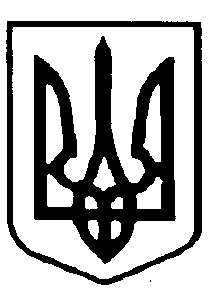 